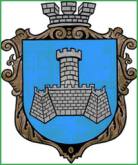 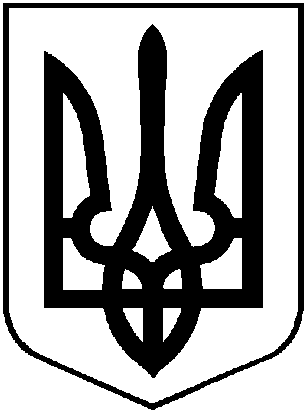 УКРАЇНАХМІЛЬНИЦЬКА МІСЬКА РАДАВІННИЦЬКОЇ ОБЛАСТІВиконавчий комітетР І Ш Е Н Н Явід     січня 2024 року                                                          № Про затвердження норм надання послуг з вивезення побутових відходів для населених пунктів Хмільницької міської територіальної громади Враховуючи лист КП «ХМІЛЬНИККОМУНСЕРВІС» від 10.01.2024 р №26 щодо необхідності затвердження норм надання послуг з вивезення побутових відходів для населених пунктів Хмільницької міської територіальної громади, відповідно до Законів України «Про управління відходами» (із змінами), «Про житлово-комунальні послуги» (із змінами), «Про правовий режим воєнного стану» (із змінами), Указу Президента України від 24 лютого 2022 №64/2022 «Про введення воєнного стану в Україні», затвердженого Законом України «Про затвердження Указу Президента України «Про введення воєнного стану в Україні» від 24 лютого 2022 року №2102-ІХ», Правил надання послуги з управління побутовими відходами, затверджених постановою Кабінету Міністрів України від 8 серпня 2023 року №835, Правил визначення норм надання послуг з вивезення побутових відходів,  затверджених наказом Міністерства з питань житлово-комунального господарства України від 30 липня 2010 року №259 (із змінами), зареєстрованого в Міністерстві юстицій України 29 вересня 2020 року №871/18166, керуючись  ст.30, ст.59  Закону України «Про місцеве самоврядування в Україні», виконавчий комітет Хмільницької міської ради		В И Р І Ш И В :Затвердити норми надання послуг з вивезення побутових відходів для населених пунктів Хмільницької міської територіальної громади на 2024-2028рр. згідно Додатку .Контроль за виконанням рішення покласти на заступника міського голови з питань діяльності виконавчих органів міської ради Сергія РЕДЧИКА.Міський голова                                                                 Микола ЮРЧИШИНДодаток до рішення Виконавчого комітету міської ради від  ______  2024 року №______ЗАТВЕРДЖЕНОрішенням  Виконавчого комітету міської радивід  ______  2024 року №______Норми надання послуг з вивезення побутових відходів для населених пунктів Хмільницької міської територіальної громадина 2024-2028 рр.Загальні положенняНорми надання послуг з вивезення побутових відходів (надалі - Норми) - це кількісний показник споживання послуг з вивезення побутових відходів, які утворюються на одну розрахункову одиницю (одного мешканця для житлової забудови, одне місце в готелі, гуртожитку, 1 м2 торгівельної площі тощо) за певний час (добу, рік).Норми визначаються з урахуванням вимог постанови Кабінету Міністрів України № 835 від 08.08.2023 «Про затвердження Правил надання послуг з управління побутовими відходами». Значення норм, наведені у вказаному документі, можуть використовуватись для розрахунків прибирання населених пунктів, плануванні господарської діяльності тощо. Основними показниками вимірювання кількості побутових відходів є: об'єм (куб.м), маса (кг), середня щільність (кг/куб.м).Норми використовуються під пас укладання договорів на надання послуг із збирання, вивезення, захоронення, перероблення та утилізації побутових відходів з метою визначення обсягів виробництва, фінансування та реалізації цих послуг.Визначення Норм здійснюється за результатами вимірювання кількості побутових відходів на об'єктах ïx утворення.Норми надання послуг з вивезення побутових відходів для населених пунктів Хмільницької міської територіальної громади розроблені на 2024 — 2028 pp.2.Норми надання послуг з вивезення побутових відходів для населених пунктів Хмільницької міської територіальної громадиНорми надання послуг з вивезення побутових відходів для Населених пунктів Хмільницької міської територіальної громади наведені в таблиці 1.Наведені в таблиці 1 норми (за об'ємом) ПB відповідають ïx насипному (неущільненому) стану в сміттєзбірних контейнерах.Середня щільність побутових відходів, які утворюються у житлових будинках, а також на підприємствах, установах i організаціях, складає — 157,6 кг/м3.Таблиця 1 - Норми надання послуг з вивезення побутових відходів населених пунктів Хмільницької міської територіальної громади на 2024 — 2028 pp.Керуючий справами					виконавчого комітету Хмільницької  міської ради						 Сергій МАТАШЛист погодження до проєкту рішення виконавчого комітету Хмільницької міської ради  «Про затвердження норм надання послуг з вивезення побутових відходів для населених пунктів Хмільницької міської територіальної громади)»Виконавець:                                                                                                                                                                     Інспектор з питань благоустрою                                                                                                 відділу ЖКГ УправлінняЖКГ  та КВ міської ради                                                                       Олег БРИЛЯНТ                                                                                                                                                              ________________Погоджено:                                                                                           Керуючий справами виконавчого комітету  міської ради                                                                                                                           Сергій МАТАШ                                                                                                                                                                               ________________                                            Дата отримання ___.____.2024р.  Дата підписання ____._____.2024р.            Заступник міського головиз питань діяльностівиконавчих органів міської ради Сергій РЕДЧИК________________________                                              Дата отримання ___.____.2024р.  Дата підписання ____._____.2024р.Начальник Управління ЖКГ та КВ міської радиІнна ЛИТВИНЕНКО                                                                                                                                                            ___________________                                          Дата отримання ___.____.2024р.  Дата підписання ____._____.2024р.Начальник Комунального підприємства «Хмільниккомунсервіс»Олег ЦУЛУКІАНІ                                                                                                                                                            ___________________                                          Дата отримання ___.____.2024р.  Дата підписання ____._____.2024р.Начальник управлінняагроекономічного розвитку та євроінтеграції міської радиЮрій ПІДВАЛЬНЮК ____________________________                                              Дата отримання ___.____.2024р.  Дата підписання ____._____.2024р.Начальник юридичного відділу  міської радиНадія БУЛИКОВА                                                                                                                                                        _____________________                                              Дата отримання ___.____.2024р.  Дата підписання ____._____.2024рГоловний спеціаліст з питань запобігання та виявлення корупціїВіктор ЗАБАРСЬКИЙ   _____________________                                              Дата отримання ___.____.2024р.  Дата підписання ____._____.2024рНадіслати рішення:Управлінню ЖКГ та КВ Хмільницької міської ради;Комунальному підприємству «Хмільниккомунсервіс»;Управлінню агроекономічного розвитку та євроінтеграції міської ради.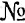 Об'єкт утворення ПBРозрахунковаодиницяНорма на однурозрахунковуодиницюНорма на однурозрахунковуодиницюСередня щільністьОб'єкт утворення ПBРозрахунковаодиницясередня на ріксередня на рікСередня щільністьОб'єкт утворення ПBРозрахунковаодиницямкгкг/м31.Багатоквартирні та одноквартирні будинки з наявністю ycix видівблагоустрою м. Хмільник1 мешканець2,43400,81652.Одноквартирні будинки з присадибною ділянкою м. Хмільник1 мешканець1,84266,91453.Одноквартирні будинки з присадибною ділянкою (для населених пунктів Хмільницької міської територіальноїгромади, крім м. Хмільник1 мешканець2,28342,31504.Готелів1 місце3,95619,21575.Лікарні1 ліжко1,08150,41406.Поліклініки1 відвідування0,2533,41327.Аптеки1 м2 торгівельної площі1,78275,31558.Адміністративні i громадські установита організації 1 робоче місце3,46568,81649.Заклади фахової передвищої, вищої, післядипломної освіти1 студент,1 курсант,1 слухач0,1419,614510.Заклади загальної середньої,професійної (професійно-технічної)освіти1 учень0,3147,015411.Заклади дошкільної освіти1 місце0,3961,615612.Промтоварні магазини, ларьки, кіоски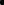 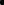 1 м2 торгівельної площі0,68109,416113.Продовольчі магазини, ларьки, 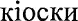 1 м2 торгівельної площі0,61112,218414.Ринки1 м2 торгівельної площі0,1327,120315.Заклади культури i мистецтва1 місце0,4874,615716.Культові споруди1 м2  площі          території0,1013,113617.Підприємства побутового обслуговування1 робоче місце3,23555,5017218.Вокзал, автовокзал1 м2 пасажирськоїплощі2,48406,316419.Ресторани, кафе, їдальні1 місце0,59111,618820.Склади, елеватори 1 м2 площі0,0183,620321.Кладовища 1 м2  площі                  території0,0152,214522.Гаражні кооперативи1 гаражне місце5,42782,114423.Санаторії, пансіонати, будинкивідпочинку1 місце0,95154,216324.Автомобільні мийки1 м2 площі0,3452,115225.Швейна фабрика1 м2 площі0,0274,416126.Завод сухого знежиреного молока1 м2 площі0,0458,0178